Supplemental Digital ContentSupplemental Figure 1.  Study flow diagram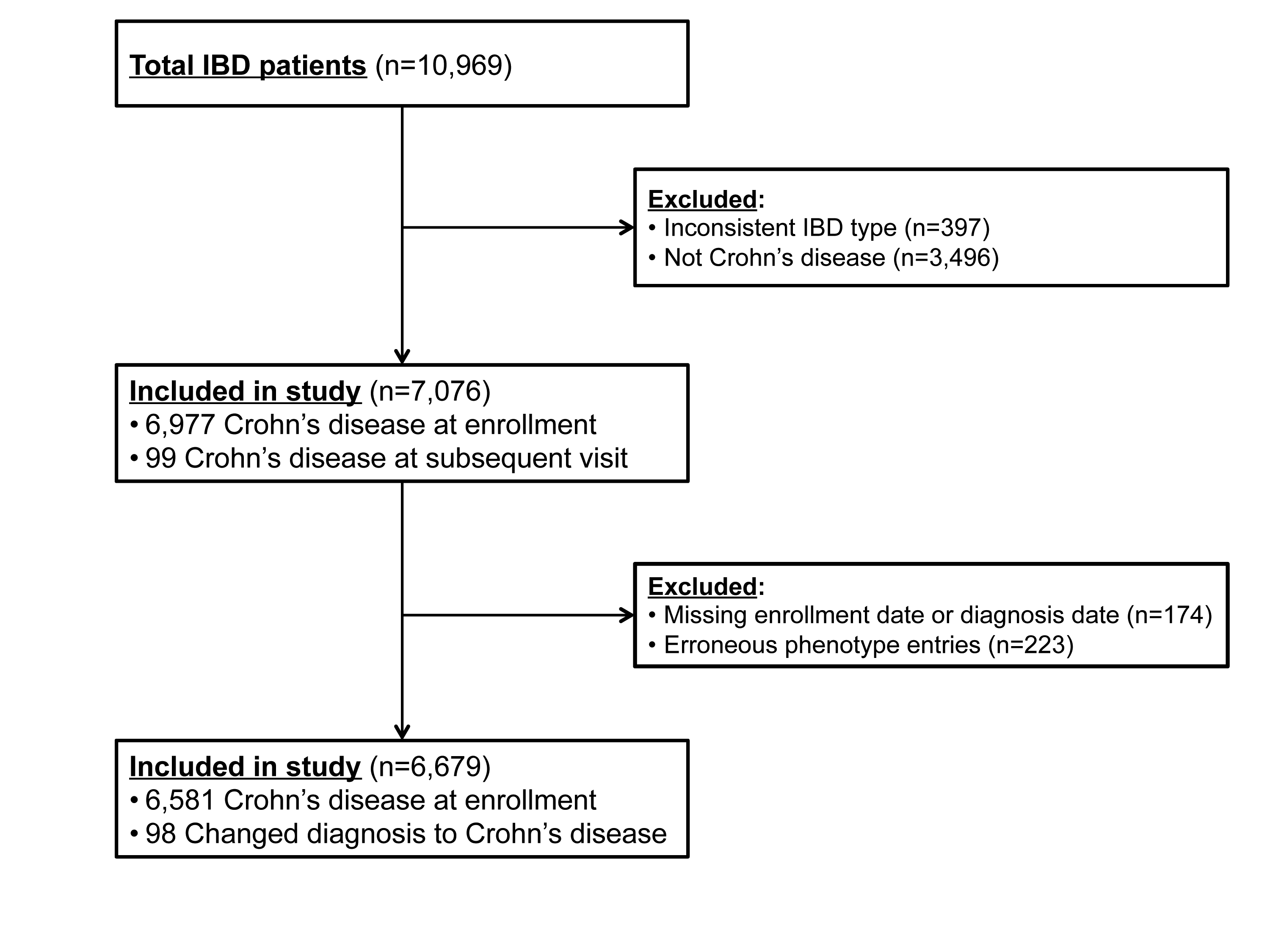 Supplemental Figure 2.  Time to Development of Perianal Disease by Age at IBD Diagnosis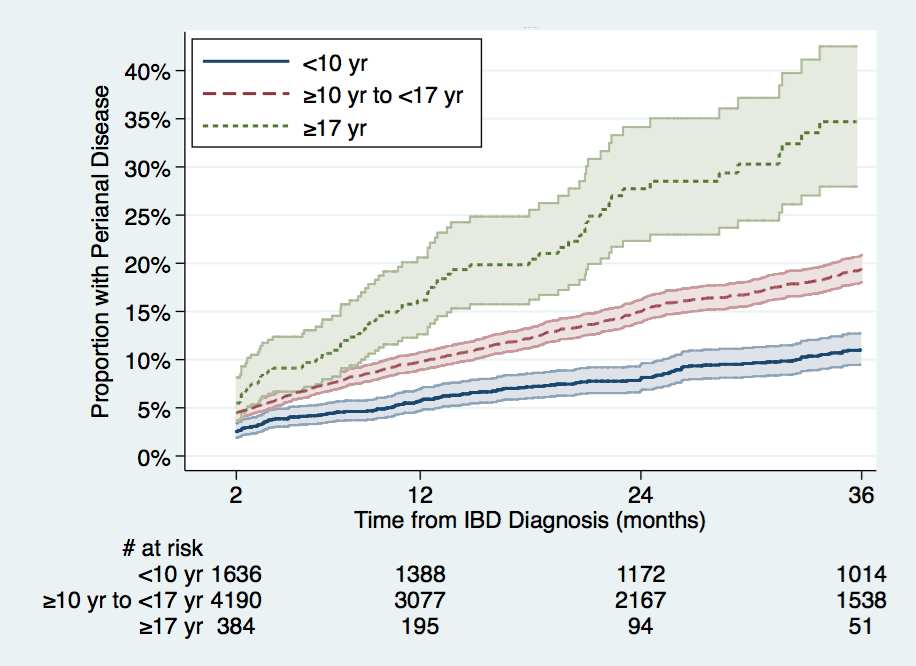 Time from IBD diagnosis to perianal disease in patients based on age at initial IBD diagnosis.  The first 60 days after IBD diagnosis were excluded to allow for lack of precision of IBD diagnosis date (month/year).Supplemental Figure 3.  Interaction Between Race and Age at Diagnosis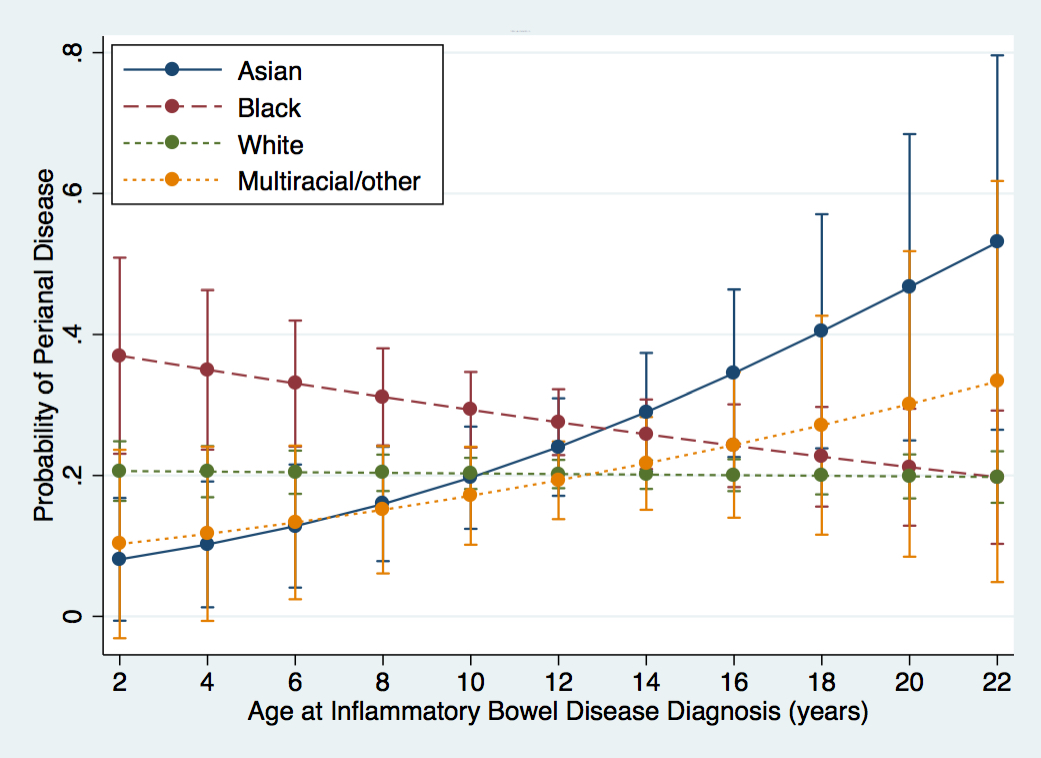 Probability of developing perianal disease based on age at initial IBD diagnosis and race. Note Asians have increased probability of perianal disease with increasing age at diagnosis (OR=1.14; p=0.01).  Age at diagnosis was not significantly associated with probability of perianal disease for blacks (p=0.61) or Multiracial/others (p=0.24).Supplemental Figure 4.  Time to Perianal Disease by Race and Age at Diagnosis 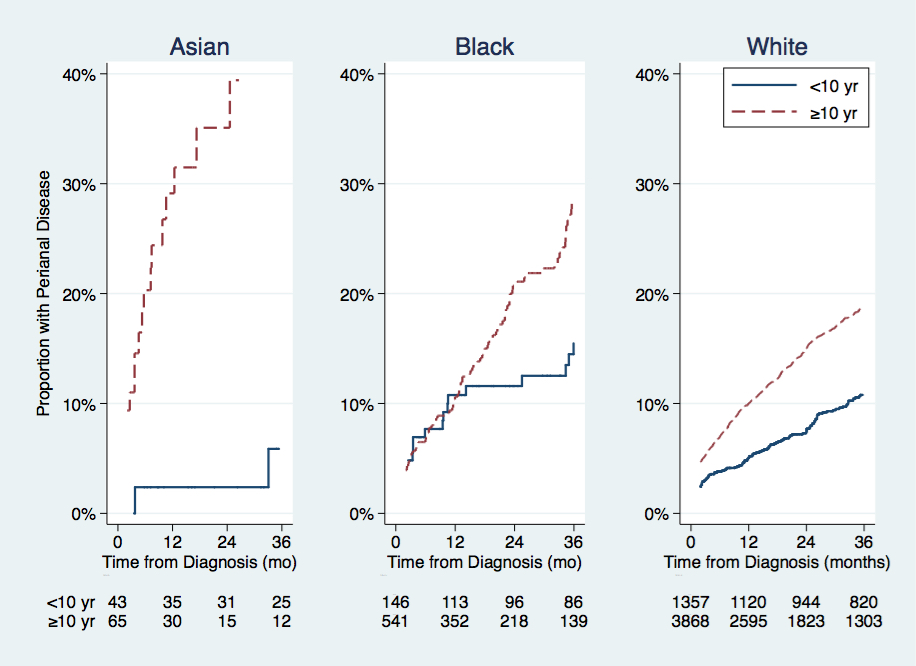 Time from IBD diagnosis to perianal disease in patients based on race and age at initial IBD diagnosis.  Note that the rate of increase for Asian patients with IBD diagnosis at 10 years of age or later is higher than that for those with diagnosis prior to 10 years.  This difference is significantly greater then that of white patients (HR; 1.14; p=0.012).  There was no significant interaction with age at diagnosis for black patients (p=0.61).Supplemental Table 1.  ImproveCareNow Network Participating SitesAdvocate Children's Hospital, Oak Lawn, ILAdvocate Children's Hospital, Park Ridge, ILArkansas Children's Hospital, Little Rock, ARArnold Palmer Children's Hospital, Orlando, FLBarbara Bush Children's Hospital at Maine Medical Center, Portland, MEBaystate Medical Center, Springfield, MABoys Town National Research Hospital, Omaha, NECincinnati Children's Hospital Medical CenterCHOA - Children's at Scottish Rite - GI Care for Kids, Atlanta, GACarilion Clinic Children's Hospital, Roanoke, VACHOA - Children's at Egleston - Emory Children's Center, Atlanta, GAChildren's Hospital at Montefiore, Bronx, NYChildren's Hospital of the King's Daughters, Norfolk, VAChildren's Mercy Hospital, Kansas City, MOColorado Children's Hospital, Aurora, COCook Children's Hospital, Fort Worth, TXDell Children's Hospital of Central Texas, Austin, TXGreat Ormond Street Hospital, London, UKGreenville Children's Hospital, Greenville, SCHelen DeVos Children’s Hospital, Grand Rapids, MIInova Pediatric GI Center, Falls Church, VAKravis Children's Hospital at Mount Sinai, New York, NYLevine Children's Hospital, Charlotte, NCMassGeneral Hospital for Children, Boston, MAMayo Clinic, Rochester, MNNorthwest Pediatric Gastroenterology / Randall Children's Hospital, Portland, ORNationwide Children's Hospital, Columbus, OHNemours | Alfred I. duPont Hospital for Children, Wilmington, DENemours Children's Specialty Care, Jacksonville FLNew Hampshire's Hospital for Children, Manchester, NHOHSU Doernbecher Children's Hospital, Portland, OHOakland Children's Hospital & Research Center, Oakland, CAOklahoma University Medical Center, Oklahoma City, OKPediatric Gastroenterology & Nutrition Associates, Las Vegas, NVPenn State Hershey Children's Hospital, Hershey, PARiley Hospital for Children, Indianapolis, INSeattle Children's Hospital, Seattle, WASt. Louis Children's Hospital | Washington University, St. Louis, MOSt. Luke's Children's Hospital, Boise, IDTexas Children's Hospital, Houston, TXBoston Children's Hospital, Boston, MAUCSF Benioff Children's Hospital, San Francisco, CAUT Southwestern Medical Center | Children’s Medical Center of Dallas, Dallas, TXChildren’s of Alabama, Birmingham, ALUniversity of Iowa Children's Hospital, Iowa City, IAUniversity of Michigan | C.S. Mott Children’s Hospital, Ann Arbor, MIUniversity of Minnesota, Minneapolis, MNUniversity of North Carolina at Chapel Hill, Chapel Hill, NCUniversity of Vermont Children's Hospital, Burlington, VTYale-New Haven Children's Hospital, New Haven, CTSupplemental Table 2.  Perianal Examination and Phenotype Classification as Recorded in the ImproveCareNow RegistryPerianal Examination Findings*Normal or asymptomatic skin tag, non-draining fistula without tenderness, no deep fissuring or abscessMildly inflamed skin tag(s), 1 to 2 indolent fistulas with scant drainage (NO tenderness, deep fissures or abscess)Severely inflamed skin tag(s) active fistula with drainage, tenderness, abscess, or deep fissureNot assessed Don’t know Perianal Phenotype**NoYesDon’t knowDisease Location***Lower GI DiseaseNoneIleal onlyColonic onlyIleocolonicNot assessedDon’t knowUpper Tract Disease, Proximal to Ligament of TreitzNoYesNot assessedDon’t KnowUpper Tract Disease, Distal to Ligament of TreitzNoYesNot assessedDon’t Know*Perianal examination finding definitions provided by ImproveCareNow Network.**Paris phenotype perianal disease modifier after Levine, et al.(28)***Macroscopic assessment of disease location.Supplemental Table 3.  Race and Ethnicity in the ImproveCareNow RegistryRace	American Indian / Alaska NativeAsianNative Hawaiian or Other Pacific IslanderBlack or African AmericanWhiteMore than One RaceOtherDon’t KnowEthnicity	HispanicNon-HispanicNot Assessed/Collected